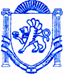 	  РЕСПУБЛІКА КРИМ	РЕСПУБЛИКА КРЫМ	КЪЫРЫМ ДЖУМХУРИЕТИБАХЧИСАРАЙСЬКИЙ РАЙОН	                                     БАХЧИСАРАЙСКИЙ РАЙОН                               БАГЪЧАСАРАЙ  БОЛЮГИНИНЪ УГЛІВСЬКА СІЛЬСЬКА РАДА	                                УГЛОВСКИЙ СЕЛЬСКИЙ  СОВЕТ                               УГЛОВОЕ  КОЙ  ШУРАСЫРЕШЕНИЕ30-я сессия 1-го созыва«27» апреля 2016г.                                                                                            № 284О внесении изменений решение 6-ой сессии 1-го созыва «Об утверждении Положения «О представлении гражданами,Претендующими на замещение должностей муниципальной службы,и муниципальными служащими сведений о доходах,об имуществе и обязательствах имущественного характера»№ 61 от 04.12.2014 годаВ соответствии со статьей 4 Федерального закона от 03 ноября 2015 года № 303-ФЗ «О внесении изменений в отдельные законодательные акты Российской Федерации», руководствуясь Уставом муниципального образования Угловское сельское поселение Бахчисарайского района Республики Крым, на основании протокола совместного заседания постоянных комиссий Угловского сельского совета от 21.04.2016 года, УГЛОВСКИЙ СЕЛЬСКИЙ СОВЕТ РЕШИЛ:Внести изменения в решение 6-ой сессии 1-го созыва «Об утверждении Положения «О представлении гражданами, претендующими на замещение должностей муниципальной службы, и муниципальными служащими сведений о доходах, об имуществе и обязательствах имущественного характера» № 61 от 04.12.2016 года, а именно:- подпункт б) пункта 3 Положения дополнить словами «… а также депутатами сельского совета».2. Привести полный текст Положения в соответствие и утвердить в новой редакции.3. Настоящее Решение подлежит опубликованию (обнародованию) на информационном стенде администрации Угловского сельского поселения и дополнительно на официальном сайте Угловского сельского совета (www.угловскийсовет.рф) и вступает в силу с момента его подписания.Контроль за исполнением настоящего решения возложить на Постоянную регламентную комиссию по вопросам депутатской деятельности, этики, контролю за исполнением принимаемых решений и межнациональным отношениям.Председатель Угловского сельского совета –глава администрацииУгловского сельского поселения                                                                   Н.Н. СосницкаяУтвержденоРешением 6-ой сессией 1-го созываУгловского сельского совета№ 61 от 04.12.2014 годаВ редакции решения 30-ой сессии 1-го созыва Угловского сельского совета № 284 от 27.04.2016 годаПоложение«О представлении гражданами, претендующими на замещение должностей муниципальной службы, и муниципальными служащими сведений о доходах, об имуществе и обязательствах имущественного характера»Настоящее положение разработано в соответствии с пунктом 3 Указа президента Российской Федерации от 18 мая 2009 года № 559 «О представлении гражданами, претендующими на замещение должностей федеральной государственной службы, и федеральными государственными служащими сведений о доходах, об имуществе и обязательствах имущественного характера».1. Настоящим Положением определяется порядок представления гражданами, претендующими на замещение должностей муниципальной службы и муниципальными служащими сведений о полученных ими доходах, об имуществе, принадлежащем им на праве собственности, и об их обязательствах имущественного характера, а также сведений о доходах супруги (супруга) и несовершеннолетних детей, об имуществе, принадлежащем им на праве собственности, и об их обязательствах имущественного характера (далее – сведения о доходах, об имуществе и обязательствах имущественного характера).2. Обязательства представлять сведения о доходах, об имуществе и обязательствах имущественного характера в соответствии с федеральными законами возлагается на гражданина, претендующего на замещение должности муниципальной службы, предусмотренной перечнем должностей, (далее - гражданин), и на муниципального служащего, замещающего должность муниципальной службы, предусмотренную этим перечнем должностей (далее- муниципальный служащий).3. Сведения о доходах, об имуществе и обязательствах имущественного характера предоставляются по утвержденным формам справок: Формы справок прилагаются приложением №1.а) Гражданами – при назначении на должности муниципальной службы (назначении, избрании на должность). Предусмотренные перечнем должностей, указанными в пункте 2 настоящего Положения.б) Муниципальными служащими, замещающими должности муниципальной службы, предусмотренные перечнем должностей, указанным в пункте 2 настоящего Положения, а также депутатами сельского совета- ежегодно, не позднее 1 апреля года, следующего за отчетным.4. Гражданин при назначении на должность муниципальной службы, представляет при наделении полномочиями по должности (назначении, избрании на должность) обязан представлять:а) сведения о своих доходах, полученных от всех источников (включая доходы по прежнему месту работы или месту замещения выборной должности, пенсии, пособия, иные выплаты) за календарный год, предшествующий году подачи гражданином документов для замещения муниципальной должности на отчетную дату; б) сведения об имуществе, принадлежащем ему на праве собственности;в) сведения о доходах супруги (супруга) и несовершеннолетних детей, полученных от всех источников (включая заработную плату, пенсии, пособия, иные выплаты) за календарный год, предшествующий году подачи гражданином документов для замещения должности муниципальной службы, а так же сведения об имуществе, принадлежащем им на праве собственности, и об их обязательствах имущественного характера по состоянию на первое число месяца, предшествующего месяцу подачи гражданином документов для замещения должности муниципальной службы (на отчетную дату).5. Муниципальный служащий представляет ежегодно:а) сведения о своих доходах, полученных за отчетный период (с 1 января по 31 декабря) от всех источников (включая денежное содержание, пенсии, пособия, иные выплаты) а также сведения об имуществе принадлежащем ему на праве собственности, и о своих обязательствах имущественного характера по состоянию на конец отчетного периода;б) сведения о доходах супруги (супруга) и несовершеннолетних детей, полученных за отчетный период (с 1 января по 31 декабря) от всех источников (включая заработную плату, пенсии, пособия, иные выплаты), а также сведения об имуществе, принадлежащем им на праве собственности, и об их обязательствах имущественного характера по состоянию на конец отчетного периода.6. Муниципальный служащий, замещающий должность муниципальной службы, не включенную в перечень должностей, утвержденный нормативно правовым актом и претендующий на замещение должности муниципальной службы, включенный в этот перечень должностей, представляет указанные сведения в соответствии с пунктом 2, подпунктом «а» пункта 3 и пункта 4 настоящего Положения.7. Сведения о доходах, об имуществе и обязательствах имущественного характера представляются в кадровую службу администрации Угловское сельское поселение.8. В случае, если гражданин, муниципальный служащий обнаружили, что в представленных ими в кадровую службу администрации Угловское сельское поселение сведениях о доходах, об имуществе и обязательствах имущественного характера не отражены или не полностью отражены какие- либо сведения, либо имеются ошибки, они вправе представить уточненные сведения в порядке, установленном настоящим Положением. Уточненные сведения, предоставленные муниципальным служащим после истечения срока, указанных в пунктах 3.4.5.6 настоящего Положения, не считаются представленными с нарушением срока.9. В случае не представления по объективным причинам муниципальный служащий сведения о доходах, об имуществе и обязательствах имущественного характера супруги (супруга) и несовершеннолетних детей данный факт подлежит рассмотрению комиссией по урегулированию конфликта интересов.  10. Проверка достоверности и полноты сведений о доходах, об имуществе и обязательствах имущественного характера, представленных в соответствии с настоящим Положением гражданином и муниципальным служащим, осуществляется в соответствии с законодательством Российской Федерации.11. Сведения о доходах, об имуществе и обязательствах имущественного характера, предоставляемые в соответствии с настоящим Положением гражданином и муниципальным служащим, являются сведениями конфиденциального характера. Эти сведения предоставляются председателю Угловского сельского совета, и другим должностным лицам администрации, наделенным полномочиями назначать на должность и освобождать от должности муниципальных служащих, а также иным должностным лицам в случаях, предусмотренных федеральными законами.12. Муниципальные служащие, в должностные обязанности которых входит работа со сведениями о доходах, об имуществе и обязательствах имущественного характера, виновные в их разглашении или использовании в целях, не предусмотренных законодательством Российской Федерации, несут ответственность в соответствии с законодательством Российской Федерации.13.  Сведения о доходах, об имуществе и обязательствах имущественного характера, предоставленные в соответствии с настоящим Положением гражданином или муниципальным служащим, указанным в пункте 6 настоящего Положения, при назначении на должность муниципальной службы, а также представляемые муниципальным служащим ежегодно, и информация о результатах проверки достоверности и полноты этих сведений приобщаются к личному делу муниципального служащего. 14. В случае непредставления или представления заведомо ложных сведений о доходах, об имуществе и обязательствах имущественного характера гражданин не может быть назначен на должность муниципальной службы, а муниципальный служащий освобождается от должности муниципальной службы или подвергается иным видам дисциплинарной ответственности в соответствии с законодательством Российской Федерации.